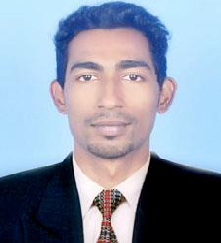 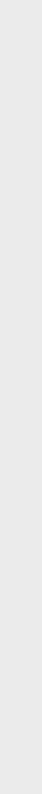 E-mail	: shanid-394471@2freemail.comObjective: Aim to be an associate with a progressive organization that gives me scope to update my knowledge and skills in accordance with the latest trends and be part of a team that dynamically works towards growth of organization and gains satisfaction thereof. SYNOPSIS	Capacity to organize and ability to work in a team as well as leadership qualities and administrative skillsQuick understanding and grasping of situations and ability to work under pressureFertile and imaginative mind with excellent communications capabilitiesA sense of integrity and commitment to work hard in a result oriented, meaningful mannerExcellent written, communication and problem solving skillswillingness to learn more and quick learning skillSelf motivated and Strives for excellenceWORK EXPERIENCE In DubaiWorked as a Warehouse Assistant 1 yearin IndiaWorked as a Store/ Office Clerk 1 yearSweets	World Inc IndiaWorked as a Retail / Store ClerkProfessional SummaryPreparation and Maintenance of various registers like Purchase Register, Sales Register and Journal register, Debit Note Register, Credit Note Register, Stock Register, Post Dated Cheque (PDC) Register etc.Preparation of various Accounting Reports like Ageing Analysis, Income & Expenditure Statement, Bank Reconciliation Statement etc.Preparation and filling of Vat return, Income tax return, Service tax return, TDS returnBusiness Management, Personality Development, Public RelationStrengthAbility to analyze financial data using MS ExcelWorking knowledge in computerized Accounting package TallyVery good communication and interpersonal skillsAbility to think through problemProactive and Professional attitudeHaving Leadership qualities  EDUCATIONAL  PROFICIENCY	Bachelor of Commerce (Finance ) from Rajiv Gandhi University Pondicherry , INDIAHigher Secondary Education, Karnataka, INDIASecondary School Leaving Certificate –Kerala, INDIA COMPUTER SKILLS	TallyPeachtreeMicrosoft OfficeInternet Applications  PERSONAL DETAILS	Date of Birth	:	21st May 1992Nationality	:	IndianCivil Status	:	Single  DECLARATION	I Confirm that the information provided by me above are true to the best of my knowledge and belief.Place: - Shanid